Barre   ce que tu n’as pas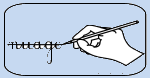 Je n’ai pas de tortue.J’ai un chat.                Je n’ai pas de chien. J’ai une souris. 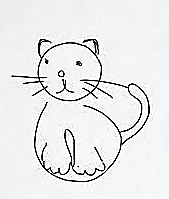 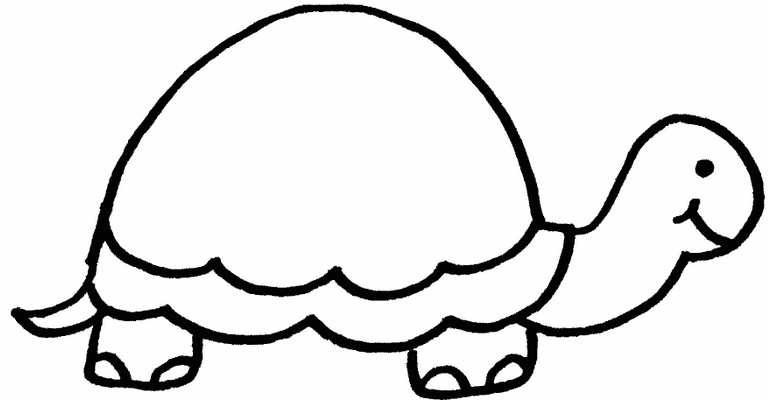 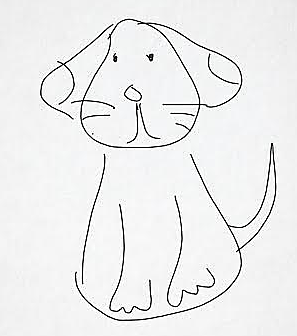 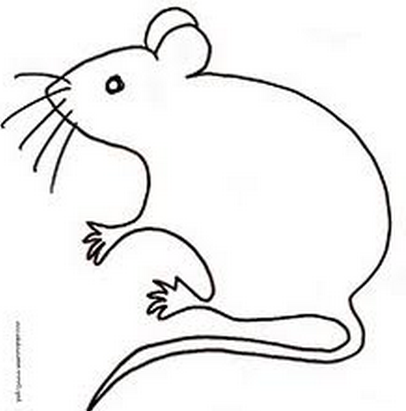 Dessine 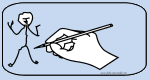 J’ai un crayon.Je n’ai pas de règle